Anmeldeformular für Kampfrichter-Ausbildungen WKRHiermit melden wir zur o.a. Kampfrichter-Ausbildung WKR folgende/s Vereinsmitglied/er verbindlich anEinverständniserklärung des volljährigen Teilnehmers bzw. eines Sorgeberechtigten bei MinderjährigenHiermit gestatte ich dem BSH die Nutzung der persönlichen Daten (Name/Vorname/Verein/Geb.datum/Anschrift/eMail/Rufnummern) im Rahmen des Lehrgangs, der weiteren Tätigkeit als Kampfrichter und die Aufnahme der Daten in die Kampfrichterdatei. Name, Vereinszugehörigkeit und Lizenznummer werden auf der BSH-Homepage veröffentlicht. Ohne diese Zustimmung ist eine Teilnahme am Lehrgang nicht möglich!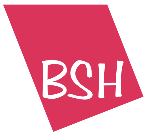 ___________________________	__________________________________________________Datum	Unterschrift des Vereinsvertreters	05/2018Kampfrichter-Ausbildung amMeldender VereinLehrgangs-KennungAnsprechpartnerLehrgangs-OrtAnschriftTelefonemail-AdresseTeilnehmer 1Teilnehmer 1Teilnehmer 1Teilnehmer 2Teilnehmer 2Name der/des Teilnehmerin/sName der/des Teilnehmerin/sVornameVornameGeburtsdatumGeburtsdatumStraße / HausnummerStraße / HausnummerPLZ / WohnortPLZ / WohnortTelefonTelefonemail-Adresseemail-AdresseVegetarisches EssenVegetarisches EssenUnterschrift Teilnehmer/Sorgeberechtigte/rTeilnehmer 1Teilnehmer 2